3GPP TSG-RAN WG4 Meeting #98-e	R4-2101911Electronic Meeting, 25 January – 5 February 2021Source:	Ericsson, RogersTitle:	TP for TR 37.717-11-11: DC_71_n2Agenda item:			9.3.2Document for:	Approval1. IntroductionRel-17 LTE-NR DC combinations LTE 1 band + NR 1 band combination are defined in the WID [1]. This contribution is a text proposal for TR 37.717-11-11 to include DC_71_n2.2. Text Proposal---Start of changes------End of changes---Reference[1]		RP-202545, Rel-17 Dual Connectivity (DC) of 1 band LTE (1DL/1UL) and 1 NR band (1DL/1UL), CHTTL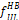 